Personal InformationName and Surname:       Organization:      Billing Address:      .Shipping Address (if different):      Phone:      . Email:      InstructionsEnter the total number desired for each item.Right click on the field of the Total column for each added item and click Update fieldsShipping fees and applicable taxes will be added.Order* Delivery charges and applicable taxes will be added.ItemsItemsReferenceCostCostQuantity Total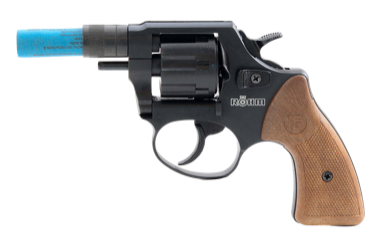 RG-46 Seven Shot Revolver Launcher5400$185,00$   0,00 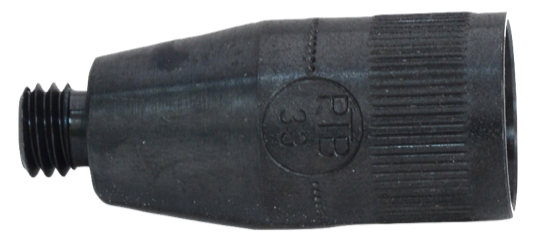 RG-46 Spare Muzzle Cup5406$10,50$   0,00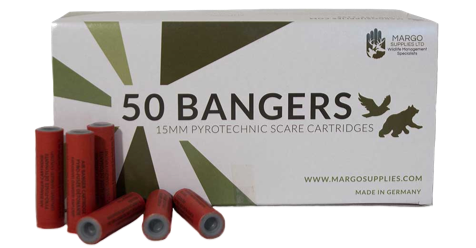 Bangers (Box of 50)6000$27,75$   0,00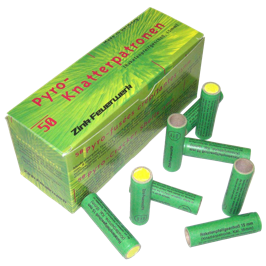 Screamers (Box of 50)6001$27,75$   0,00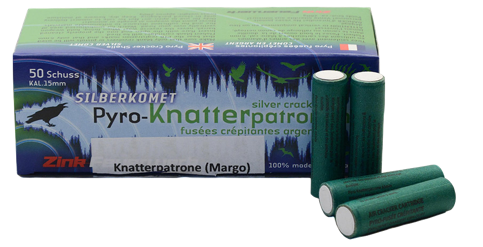 Screamers with Silver Comet (Box of 50)6006$29,90$   0,00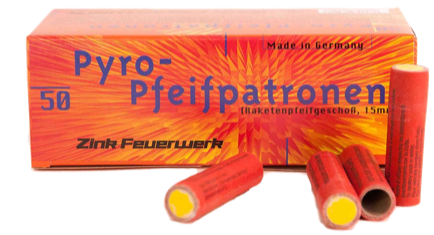 Flaming Whistlers (Box of 50)6003$27,75$   0,00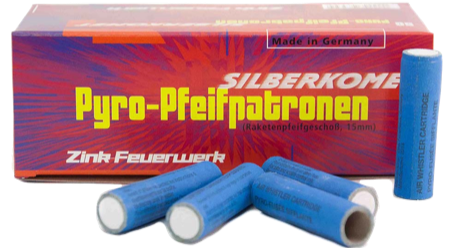 Whistler with Silver Comet(Box of 50)6002$29,90$   0,00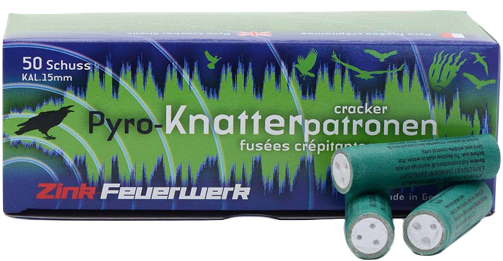 Screamer Booster(Box of 50)6007$27,75$   0,00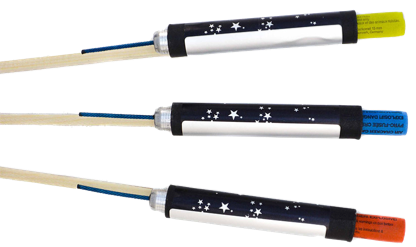 XTR Extended Range Rocket(one unit) 6008$7,35$   0,00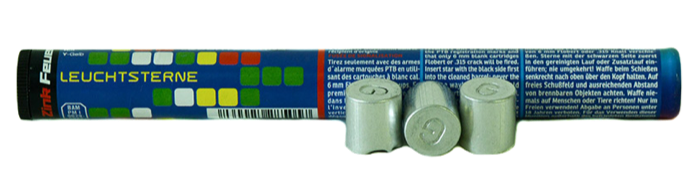 Color Flares (Box of 10)6004$9,00$   0,00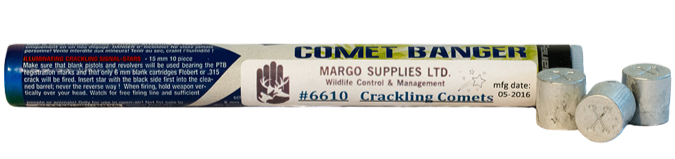 Crakling Comet/Comet Banger (Box of 10)6010$10,50$   0,00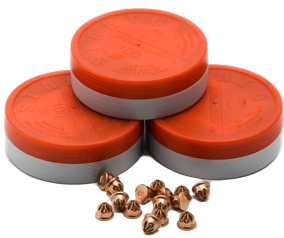 6 mm Blanks(Box of 100)6050$8,75$   0,00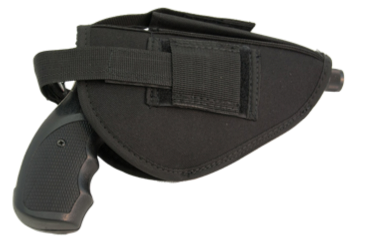 Launcher Holster5098a$12,50$   0,00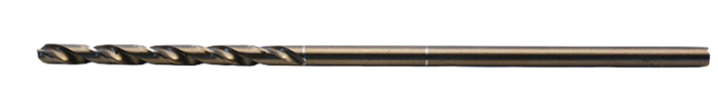 3/16’’ Aviation Bit5705$12,00$   0,00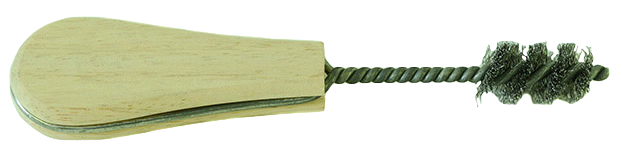 Wire Muzzle Brush5703$7,60$   0,00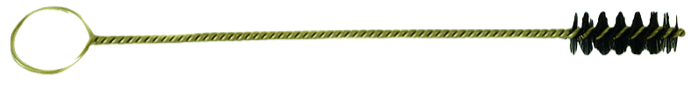 Nylon Magazine Chamber Brush5704$6,30$   0,00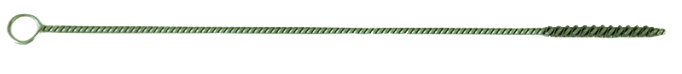 Dual Headed Bronze Brush5706$6,75$   0,00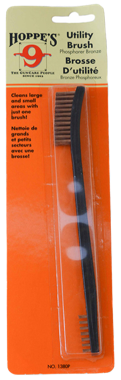 Bore/Port Brush5702$6,75$   0,00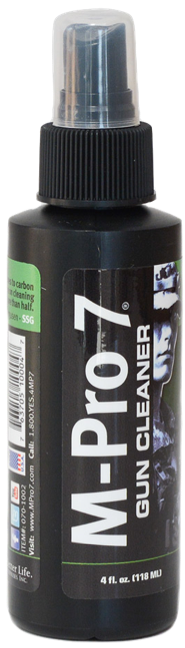 Launcher Cleaning Solution(4 oz)5700a$28,50$   0,00Launcher Cleaning Solution(8 oz)5700b$45,00$   0,00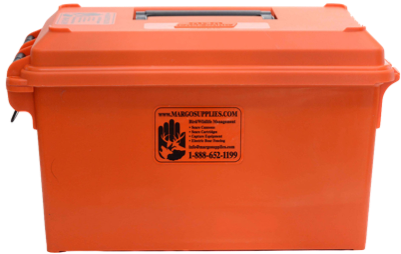 Drybox6065$22,70$   0,00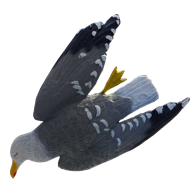 Dead Seagull Decoy1938$31,25$   0,00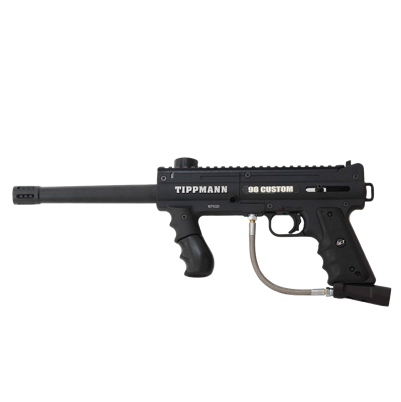 Paint Ball Marker5900$250,00$   0,00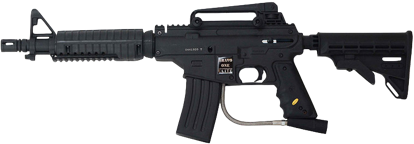 Tippman Bravo One Elite Paintball Marker5908$225,00$   0,00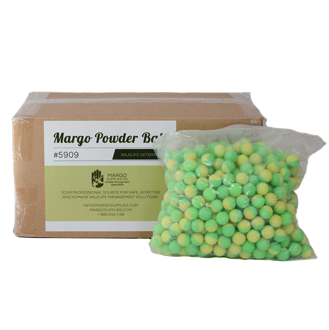 Powder Ball .68 Cal(Box of 2,000)5909$139,95$   0,00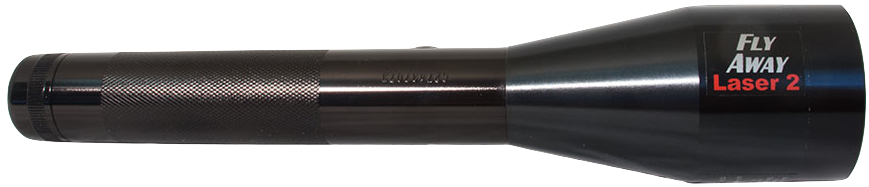 Bird Scare Laser Adjustable Beam1902$900,00$   0,00TOTAL0,00 $*